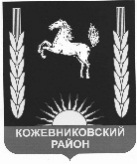 АДМИНИСТРАЦИЯ    кожевниковского   районараспоряжение________________                                                                                                                                         №_______с. Кожевниково   Кожевниковского района   Томской областиО мерах по оказанию содействия избирательным комиссиям в реализации их полномочий при подготовке и проведении выборов депутатов Думы  Кожевниковского районаО мерах по оказанию содействия избирательным комиссиям в реализации их полномочий при подготовке и проведении выборов депутатов Думы  Кожевниковского района               В целях оказания содействия избирательным комиссиям в организации подготовки и проведения выборов депутатов Думы Кожевниковского района, руководствуясь Федеральным законом от 12 июня 2002 года № 67-ФЗ «Об основных гарантиях избирательных прав и права на участие в референдуме граждан Российской Федерации», Законом Томской области от 14 февраля 2005 года № 29-ОЗ «О муниципальных выборах в Томской области»:             1. Предоставлять избирательным комиссиям на безвозмездной основе (без возмещения и оплаты затрат на использование помещений и оплату коммунальных услуг) необходимые помещения, включая помещение для голосования, помещение для хранения избирательной документации и помещение для приема заявлений о включении избирателей в список избирателей по месту нахождения (в том числе обеспечивать охрану этих помещений и документации), транспортные средства, средства связи и техническое оборудование, а также оказывать при необходимости иное содействие, направленное на обеспечение исполнения избирательными комиссиями полномочий, установленных законодательством Российской Федерации  (ответственные: Главы сельских поселений (по согласованию), руководители учреждений и  организаций в которых размещены избирательные участки (по согласованию)) ;           2. При проведении голосования, в том числе досрочного, а также вне помещения для голосования, предоставлять соответствующим избирательным комиссиям транспортные средства с количеством посадочных мест, необходимым для обеспечения равной возможности прибытия к месту голосования не менее чем 2 членам избирательных комиссий с правом совещательного голоса и наблюдателям, выезжающим совместно с членами участковой избирательной комиссии с правом решающего голоса для проведения голосования(ответственные: Главы сельских поселений (по согласованию));          3.Обеспечивать публикацию информации, связанной с образованием избирательных участков и формированием избирательных комиссий, а также представляемой избирательными комиссиями информации о ходе  подготовки и проведения выборов депутатов Думы Кожевниковского района, сроках и порядке совершения избирательных действий, кандидатах и политических партиях(ответственные: МУП «Районные СМИ»);          4. Оказывать содействие в обеспечении необходимых нормативных технологических условий для бесперебойного функционирования Государственной автоматизированной системы Российской Федерации «Выборы»(ответственные: Бирюкова И.А., управляющий делами Администрации Кожевниковского района; Щеголихин И.Ю., инженер по компьютерному и информационному обеспечению);          5. Представлять в избирательную комиссию сведения о фактах смерти граждан Российской Федерации для уточнения списков избирателей в порядке, установленном федеральными законами и нормативными актами Центральной избирательной комиссии Российской Федерации(ответственные:Щеголихин И.Ю., инженер по компьютерному и информационному обеспечению );           6. Обеспечить содействие избирательным комиссиям в осуществлении информирования избирателей о подготовке и проведении выборов депутатов Думы Кожевниковского района, в том числе о политических партиях, выдвинувших кандидатов, о кандидатах(ответственные: Главы сельских поселений (по согласованию));            7. Содействовать в обеспечении оборудования помещений для голосования специальными приспособлениями, позволяющими инвалидам и иным маломобильным группам населения в полном объеме реализовать их избирательные права(ответственные: Главы сельских поселений (по согласованию));           8. Совместно с ПАО ТРК «Кожевниковские РЭС» (Аникин А.П., по согласованию) организовать обеспечение резервным автономным энергоснабжением помещений для голосования, а также здания, в котором  размещена территориальная  комиссия(ответственные: Вакурин В.И., заместитель Главы Кожевниковского района по жилищно-коммунальному хозяйству, строительству, общественной безопасности);            9. При проведении голосования в случае если требуется принятие дополнительных мер, направленных на обеспечение санитарно-эпидемиологического благополучия населения, реализовывать указанные в настоящем пункте меры в соответствии с рекомендациями по профилактике рисков, связанных с распространением коронавирусной инфекции (COVID-19), при подготовке и проведении выборов в единый день голосования 13 сентября 2020 года на территории Томской области, утвержденными Федеральной службой по надзору в сфере защиты прав потребителей и благополучия человека по Томской области, согласованными с Избирательной комиссией Томской области(ответственные:  Бирюкова И.А., управляющий делами Администрации района, Главы сельских поселений (по согласованию));            10. Утвердить план организационно-технических мероприятий, связанных с оказанием содействия избирательным комиссиям в подготовке и проведении выборов  в Кожевниковском районе  13 сентября 2020 года, согласно приложению к настоящему распоряжению, и обеспечить его выполнение.             11.Разместить настоящее распоряжение на официальном сайте муниципального образования Кожевниковский район.            12 .Настоящее распоряжение вступает в силу со дня его подписания.             13. Контроль за исполнением настоящего распоряжения оставляю за собой.Глава  Кожевниковского  района                                                                                                 А.А.Малолетко                                               И. А. Бирюкова 838244 (22345)Приложениек распоряжениюАдминистрации Кожевниковского районаот _________ № ________План организационно-технических мероприятий, связанных с оказанием содействия избирательным комиссиям в подготовке и проведении выборов в Кожевниковском районе  13 сентября 2020 годаРассылка:Главы сельских поселений;МУП «Районные СМИ;Бирюкова И.А.;Вакурин В.И.;Щеголихин И.Ю.;Цалко В.Н.;ПАО ТРК «Кожевниковские РЭС», Аникин А.П.               В целях оказания содействия избирательным комиссиям в организации подготовки и проведения выборов депутатов Думы Кожевниковского района, руководствуясь Федеральным законом от 12 июня 2002 года № 67-ФЗ «Об основных гарантиях избирательных прав и права на участие в референдуме граждан Российской Федерации», Законом Томской области от 14 февраля 2005 года № 29-ОЗ «О муниципальных выборах в Томской области»:             1. Предоставлять избирательным комиссиям на безвозмездной основе (без возмещения и оплаты затрат на использование помещений и оплату коммунальных услуг) необходимые помещения, включая помещение для голосования, помещение для хранения избирательной документации и помещение для приема заявлений о включении избирателей в список избирателей по месту нахождения (в том числе обеспечивать охрану этих помещений и документации), транспортные средства, средства связи и техническое оборудование, а также оказывать при необходимости иное содействие, направленное на обеспечение исполнения избирательными комиссиями полномочий, установленных законодательством Российской Федерации  (ответственные: Главы сельских поселений (по согласованию), руководители учреждений и  организаций в которых размещены избирательные участки (по согласованию)) ;           2. При проведении голосования, в том числе досрочного, а также вне помещения для голосования, предоставлять соответствующим избирательным комиссиям транспортные средства с количеством посадочных мест, необходимым для обеспечения равной возможности прибытия к месту голосования не менее чем 2 членам избирательных комиссий с правом совещательного голоса и наблюдателям, выезжающим совместно с членами участковой избирательной комиссии с правом решающего голоса для проведения голосования(ответственные: Главы сельских поселений (по согласованию));          3.Обеспечивать публикацию информации, связанной с образованием избирательных участков и формированием избирательных комиссий, а также представляемой избирательными комиссиями информации о ходе  подготовки и проведения выборов депутатов Думы Кожевниковского района, сроках и порядке совершения избирательных действий, кандидатах и политических партиях(ответственные: МУП «Районные СМИ»);          4. Оказывать содействие в обеспечении необходимых нормативных технологических условий для бесперебойного функционирования Государственной автоматизированной системы Российской Федерации «Выборы»(ответственные: Бирюкова И.А., управляющий делами Администрации Кожевниковского района; Щеголихин И.Ю., инженер по компьютерному и информационному обеспечению);          5. Представлять в избирательную комиссию сведения о фактах смерти граждан Российской Федерации для уточнения списков избирателей в порядке, установленном федеральными законами и нормативными актами Центральной избирательной комиссии Российской Федерации(ответственные:Щеголихин И.Ю., инженер по компьютерному и информационному обеспечению );           6. Обеспечить содействие избирательным комиссиям в осуществлении информирования избирателей о подготовке и проведении выборов депутатов Думы Кожевниковского района, в том числе о политических партиях, выдвинувших кандидатов, о кандидатах(ответственные: Главы сельских поселений (по согласованию));            7. Содействовать в обеспечении оборудования помещений для голосования специальными приспособлениями, позволяющими инвалидам и иным маломобильным группам населения в полном объеме реализовать их избирательные права(ответственные: Главы сельских поселений (по согласованию));           8. Совместно с ПАО ТРК «Кожевниковские РЭС» (Аникин А.П., по согласованию) организовать обеспечение резервным автономным энергоснабжением помещений для голосования, а также здания, в котором  размещена территориальная  комиссия(ответственные: Вакурин В.И., заместитель Главы Кожевниковского района по жилищно-коммунальному хозяйству, строительству, общественной безопасности);            9. При проведении голосования в случае если требуется принятие дополнительных мер, направленных на обеспечение санитарно-эпидемиологического благополучия населения, реализовывать указанные в настоящем пункте меры в соответствии с рекомендациями по профилактике рисков, связанных с распространением коронавирусной инфекции (COVID-19), при подготовке и проведении выборов в единый день голосования 13 сентября 2020 года на территории Томской области, утвержденными Федеральной службой по надзору в сфере защиты прав потребителей и благополучия человека по Томской области, согласованными с Избирательной комиссией Томской области(ответственные:  Бирюкова И.А., управляющий делами Администрации района, Главы сельских поселений (по согласованию));            10. Утвердить план организационно-технических мероприятий, связанных с оказанием содействия избирательным комиссиям в подготовке и проведении выборов  в Кожевниковском районе  13 сентября 2020 года, согласно приложению к настоящему распоряжению, и обеспечить его выполнение.             11.Разместить настоящее распоряжение на официальном сайте муниципального образования Кожевниковский район.            12 .Настоящее распоряжение вступает в силу со дня его подписания.             13. Контроль за исполнением настоящего распоряжения оставляю за собой.Глава  Кожевниковского  района                                                                                                 А.А.Малолетко                                               И. А. Бирюкова 838244 (22345)Приложениек распоряжениюАдминистрации Кожевниковского районаот _________ № ________План организационно-технических мероприятий, связанных с оказанием содействия избирательным комиссиям в подготовке и проведении выборов в Кожевниковском районе  13 сентября 2020 годаРассылка:Главы сельских поселений;МУП «Районные СМИ;Бирюкова И.А.;Вакурин В.И.;Щеголихин И.Ю.;Цалко В.Н.;ПАО ТРК «Кожевниковские РЭС», Аникин А.П.